МУНИЦИПАЛЬНОЕ БЮДЖЕТНОЕ ОБЩЕОБРАЗОВАТЕЛЬНОЕ УЧРЕЖДЕНИЕСРЕДНЯЯ ОБЩЕОБРАЗОВАТЕЛЬНАЯ ШКОЛА  № 28 ИМЕНИ СЕРГЕЯ АЛЕКСАНДРОВИЧА ТУННИКОВА ПОСЕЛКА МОСТОВСКОГО МУНИЦИПАЛЬНОГО ОБРАЗОВАНИЯ МОСТОВСКИЙ РАЙОНПРИКАЗот                                                                                                            №_________               пгт МостовскойОб утверждении инструкций по антитеррористической, пожарной безопасности, в случае ЧС природного и техногенного характераМБОУ СОШ №28 имени С.А. Тунникова поселка Мостовского на 2019–2022 учебные года                    В целях обеспечения безопасности в образовательном учреждении, формирования механизма противодействий учащихся и работников учреждения при возникновении чрезвычайных ситуаций, выполнения комплексного плана «Обеспечение антитеррористической и пожарной безопасности» п р и к а з ы в а ю:1. Утвердить инструкции по антитеррористической, пожарной безопасности, в случае ЧС природного и техногенного характера в МБОУ СОШ №28 имени С.А. Тунникова поселка Мостовского на 2019–2022 учебные года, согласно Приложению 1.3. В.В.Дробиткову- преподавателю-организатору ОБЖ, ответственному за антитеррористическую безопасность довести до сведения сотрудников МБОУ СОШ №28 имени С.А. Тунникова поселка Мостовского содержание инструкций  по антитеррористической, пожарной безопасности, в случае ЧС природного и техногенного характера.4. Контроль за выполнением приказа оставляю за собой.5. Приказ вступает в силу со дня подписания.Директор МБОУ СОШ № 28 поселка Мостовскогоимени С.А. Тунникова                                                             Р.А.ОсадчаяС приказом ознакомлен(а):«___» ___________20 __ г.                                                      В.В.ДробитковРекомендации по обучению сотрудников образовательного учреждения действиям при возникновении террористических угроз и иных преступных посягательств , применение соответствующих орудий и средств их совершения, выбора соучастников и пособников.При организации антитеррористической защиты образовательного учреждения необходимо также учитывать возможность, при существующем уровне физической охраны и внутриобъектового режима, относительно свободного проникновения на них и к уязвимым участкам (зонам, оборудованию) посторонних лиц, что, в конечном счете, облегчает доставку террористических средств, а также вывод из строя аппаратуры контроля, автоматики, связи и т.п.                                                                                                                    Необходимо учитывать, что террористы совершенствуют тактику подрывных действий, применяют труднораспознаваемые способы совершения террористических актов, маскируют их под аварии и другие ЧС, якобы совершившиеся в результате неумышленных действий, несовершенства технологических процессов, осуществляют свои акции на таких участках, где уничтожаются следы деятельности преступника, используют специальные устройства замедленного и дистанционного действия.Основными признаками возможной подготовки и осуществления террористической деятельности являются:- появление  лиц,   в  поведении  которых  усматривается  изучение  обстановки в близлежащем окружении объекта возможной террористической атаки, повышенный или неадекватно мотивированный интерес к определенным аспектам в его деятельности;- неоднократное появление подозрительных лиц у выбранных объектов и проведение ими фото - и видеосъемки, составление планов, схем и т.п.;необоснованное вступление в контакт с персоналом и сотрудниками охраны, выведывание у них режима работы, порядка доступа, обеспечения безопасности и т.д.;проникновение в подвалы и на чердаки лиц, которые не имеют отношения к их техническому обслуживанию;наличие у посторонних посетителей (лиц, вызывающих подозрение) документов, проверка которых охраной на входе в здание учебного заведения, не дает информации, о личности предъявителя;-	сообщение администрации и персоналу учебного заведения ложной информации;- поиск лиц, из числа персонала,   способных   за   солидное   вознаграждение   выполнить   малозначимую работу (передача пакета, свертка, посылки) в целях проноса ВУ во внутренние помещения учебного заведения;- изучение уязвимых участков и порядка доступа к ним, порядка системы пропускного режима и охраны объекта;- выяснение вопросов, связанных с возможностью искусственного создания аварийной ситуации;- проявление интереса к возможным последствиям применения в конкретных условиях данного объекта взрывчатых, зажигательных и других пригодных для диверсии средств;- изыскание путей и способов скрытой доставки на объект террористических средств;- создание условий для совершения взрыва, пожара, вывода из строя оборудования путем отключения приборов, автоматики и сигнализации, открытия и переключения дренажей, пробоотборников, кранов, задвижек;- создание условий, препятствующих ликвидации ЧС, затрудняющих тушение пожара путем вывода из строя противопожарных и других противоаварийных систем, средств индивидуальной защиты персонала;- наличие на месте происшествия средств для взрыва и поджога, их остатков и следов применения (наличие на металле емкостей, трубопроводов, резервуаров различных отверстий, пробоин, разрывов); - обнаружение на месте вероятного ЧС отдельных компонентов, из которых могут быть изготовлены взрывчатые вещества и средства подрыва;- обнаружение различных приспособлений, предметов для крепления взрывозажигательных устройств, применение специальных трудногасимых зажигательных средств (термита, фосфора, напалма).Действия при типовых ситуациях.Обучение руководителя, лица, ответственного за безопасность, сотрудников образовательного учреждения действиям в чрезвычайных ситуациях.Основными формами антитеррористического обучения являются лекции и семинары, индивидуальная подготовка и общие антитеррористические учения учащихся, воспитанников, сотрудников образовательного учреждения.Следует также организовывать и совместные антитеррористические учения сотрудников образовательного учреждения с правоохранительными органами, что позволит отладить взаимодействие с правоохранительными органами, глубже понять роль и место объектовых профилактических мероприятий в общей системе профилактических мер по борьбе с терроризмом. По мнению специалистов, в настоящее время зачастую единственным методом, позволяющим имитировать и разыгрывать на любом объекте различные нештатные ситуации, когда их нельзя реализовать в действительности или когда их реализация связана с большими временными, финансовыми и другими затратами, являются компьютерные игры-учения.Одно из основных условий эффективности разрабатываемых мероприятий — поддержание системы антитеррористической защиты в постоянной готовности. Беспечность и кампанейщина в этом вопросе недопустимы. Систематически следует проводить вводный инструктаж при приеме сотрудника на работу, повышении по службе, плановые занятия по подразделениям, внутренние учения для всего персонала и т.д.Для детального анализа и конкретизации инструктивно- методических рекомендаций целесообразно выделять восемь типовых ситуаций:- обострение криминогенной обстановки в регионе или городе в связи с неблагоприятными социально-политическими и экономическими процессами в стране, продолжающимися военными конфликтами, высказываниями террористами угроз в СМИ;- обнаружение учащимися, воспитанниками, сотрудниками образовательных учреждений предмета с явными признаками ВУ или иного взрывоопасного предмета, способного причинить смерть, серьезные увечья  или существенный материальный ущерб объекту;- обнаружение подозрительных предметов, требующих специальной проверки в целях установления их реальной взрывной, радиационной, химической и биологической опасности (предметов, имитирующих ВВ и ВУ, радиационно-опасных предметов, сильнодействующих и ядовитых веществ, животных, инфицированных возбудителями особо опасных инфекций);- совершение террористической акции (или диверсии) способом взрыва, повлекшей за собой человеческие жертвы, уничтожение и повреждение материальных ценностей, панику, длительное отключение электроэнергии, тепла, газа;- получение руководителем, сотрудниками образовательного учреждения конкретных угроз террористического характера по телефону, в виде анонимных писем или по иным средствам коммуникации;- совершение террористической акции путем захвата и удержания заложников на территории или в помещениях образовательного учреждения;- взаимодействие с правоохранительными органами и другими ведомствами и организациями, прибывшими на объект по факту происшествия террористической или диверсионной окраски;- восстановление нормального режима работы образовательного учреждения, ликвидация последствий происшествия, устранение причин и условий, способствовавших террористическому или диверсионному проявлению и возникновению чрезвычайной ситуации.Взрывные устройства, используемые террористами, способы их доставки к месту проведения теракта.Главным демаскирующим признаком террориста-смертника является наличие при нем взрывного устройства. Такое устройство крепится, как правило, на теле боевика (подозрительные выпуклости в районе пояса), но может использоваться и в качестве носимого объекта, замаскированного под бытовой предмет, детскую коляску и тому подобное.Характер и мощность используемого в терактах ВУ во многом определяется способом его доставки к объекту. Одним из наиболее простых и широко распространенных является ВУ, переносимое в чемоданах, тюках, пакетах и т.п. В дополнение к взрывчатому веществу (далее - ВВ) для создания большого поражающего воздействия оно обычно начиняется гвоздями, болтами, стальными шариками. Детонатор ВУ находится в складках одежды или кармане брюк террориста, далее через отверстие в одежде провода тянутся к самому ВУ.Другим распространенным методом размещения ВУ является применение жилета или поддерживаемого накладными лямками пояса с большим количеством карманов с брикетами ВВ. Имеются два выключателя — один для постановки ВУ на боевой взвод, другой - для приведения его в действие (размещается в кармане брюк). Пояс может использоваться и для самоуничтожения террориста при опасности его захвата правоохранительными органами.Так как обыскивают человека обычно в районе живота, боков и нижней части туловища, появились пояса, носимые на груди. Наиболее совершенные пояса и жилеты имеют минимальное количество металлических элементов, что создает трудности для выявления их с помощью технических средств. Чем сложнее оборудование, тем больше вероятность его отказа, поэтому предпочтение отдается наиболее простым элементам.В настоящее время нательные пояса с ВУ стали меньше по размерам, в них начали использовать взрывчатое вещество, которое не обнаруживается приборами досмотра. Появились электронные взрыватели, соединенные с датчиками кровяного давления и пульса: они приведут ВУ в действие, если террорист будет ранен и не сможет сам его применить. Подобными взрывателями оснащают и террористов с машинами, начиненными взрывчаткой.Ужесточение форм визуального и технического контроля привело к принципиально новому способу транспортировки ВУ смертником - проглатыванию контейнеров со взрывчаткой по типу контрабандной транспортировки наркотиков. Небольшие объемы размещаемой подобным образом ВВ тем не менее позволяют гарантированно разрушить любой современных авиалайнер, вызвать психологический шок и панику в местах массового скопления людей. Использование «живых бомб» подобного типа может быть первой, отвлекающей частью террористического акта, за которым следует подрыв традиционного ВУ  с высоким поражающим действием.Наибольшее количество жертв и разрушений от акций смертников возникает в случае использования начиненных ВВ транспортных средств, в т.ч. грузовых и легковых автомашин, мотоциклов, велосипедов, вьючных животных (не исключено использование собак). Количество ВВ в этих случаях ограничивается только грузоподъемностью транспортного средства и его запасами у террористов.Внешний вид предмета может скрывать его настоящее назначение. В качестве камуфляжа для взрывных устройств используются обычные бытовые предметы: сумки, пакеты, свертки, коробки, игрушки и т.п., автотранспорт - угнанный, брошенный, без признаков наличия владельца и т.д.Внешние признаки предметов, по которым можно судить о наличии в них взрывных устройств:- наличие связей предмета с объектами окружающей обстановки в виде растяжек, прикрепленной проволоки и т.д.;- необычное размещение обнаруженного предмета;- шумы из обнаруженного подозрительного предмета (характерный звук, присущий часовым механизмам, низкочастотные шумы);- установленные на обнаруженном предмете различные виды источников питания, проволока, по внешним признакам, схожая с антенной и т.д.Обнаружение подозрительного предмета на территории образовательного учреждения  или вблизи него.Если в образовательном учреждении или на его территории кем-либо обнаружена забытая или бесхозная вещь необходимо опросить учащихся, воспитанников, сотрудников образовательного учреждения находящихся рядом. Постараться установить, чья она или кто мог ее оставить. Если хозяин не установлен, немедленно сообщить о находке сотруднику охраны.При получении информации об угрозе взрыва или обнаружении подозрительного предмета, взрывного устройства охранник, сторож, вахтер или дежурный администратор обязаны немедленно доложить об этом руководителю объекта, а при его отсутствии на объекте дежурному органа внутренних дел с последующим повторным докладом руководителю объекта. Руководитель образовательного учреждения при получении информации об угрозе взрыва или обнаружении подозрительного предмета, взрывного устройства обязан: - сообщить о ситуации на объекте в дежурную часть территориального органа внутренних дел, территориального органа безопасности, начальнику отдела образования, в вышестоящий орган исполнительной власти края, (схема оповещения должна быть согласована и отработана заранее со всеми заинтересованными службами);- организовать эвакуацию учащихся, воспитанников, педагогических работников, используя маршруты, удаленные от места нахождения подозрительного предмета;- организовать силами подразделения охраны ограничение доступа посторонних лиц к взрывоопасному предмету;- обеспечить доступ во взрывоопасную зону специалистов правоохранительных органов для обследования предмета и обезвреживания ВУ, оказывать необходимое содействие их деятельности.Сотрудник охраны при получении информации об угрозе взрыва до прибытия следственно-оперативной группы должен:- точно определить место нахождения подозрительного предмета; - опросом заявителя и очевидцев установить время обнаружения предмета, зафиксировать установочные данные лиц, обнаруживших находку, и обеспечить их присутствие к моменту прибытия оперативно-следственной группы правоохранительных органов;- дать указание не приближаться, не трогать, не вскрывать, не перемещать находку, не заливать ее жидкостью, не засыпать песком и грунтом, не пользоваться радио- и электроаппаратурой, переговорными устройствами;- силами других сотрудников охраны или сотрудников образовательного учреждения обеспечить оцепление места расположения предмета и находиться на безопасном расстоянии от него;- при необходимости организовать отключение бытовых и производственных коммуникаций газа, воды и электричества;- не снижая уровень охраны объекта, обеспечить возможность беспрепятственного прохода или проезда к предмету сотрудников и транспорта следственно-оперативной группы;- предоставить возможность специалистам оперативно-следственной группы побеседовать с заявителем и другими лицами, подходившими к подозрительному предмету;- усилить контроль за состоянием охраны всего объекта, т.к. возможны террористические проявления либо аналогичного, либо иною рода в других местах на объекте.При обнаружении подозрительных предметов, следует соблюдать следующие меры безопасности:- не курить; - не пользоваться электрозажигалками и другими источниками огня или искровоспроизводящими предметами; - не трогать руками и не касаться с помощью других предметов;- не трясти, не бросать, не сгибать, не открывать;- место обнаружения предмета немедленно покинуть, обеспечив охрану;- оповестить окружение (сотрудников, членов семьи, других людей); - незамедлительно сообщить о случившемся в правоохранительные органы;- помните: внешний вид предмета может скрывать его настоящее назначение. В качестве камуфляжа для взрывных устройств используются обычные бытовые предметы: сумки, пакеты, свертки, коробки, игрушки и т.д; - не подходить к взрывным устройствам и подозрительным предметам ближе расстояния, указанного в таблице.Рекомендуемые расстояния удаления и оцепления при обнаружении взрывного устройства (ВУ) или предмета, похожего на ВУ:- граната РГД-5                               – 50 м;- граната Ф-1                                   – 200 м;- тротиловая шашка массой 200 г – 45 м;- тротиловая шашка массой 400 г – 55 м;- пивная банка 0,33 л                      – 60 м;- дипломат (кейс)                            – 230 м;- дорожный чемодан                      – 350 м;- а/машина класса "Жигули"         – 460 м;- а/машина класса "Волга"            – 580 м;- микроавтобус                               – 920 м;- грузовая машина (фургон)         – 1240 м.Получение сигнала об эвакуации.Если учащиеся, воспитанники, сотрудники образовательного учреждения находятся на своих рабочих местах необходимо последовательно выполнить следующие действия:- без спешки, истерик и паники взять с собой личные вещи, документы, деньги, ценности, одежду;- закрыть окна, выключить оргтехнику, электроприборы, освещение;- взять с собой и при необходимости использовать индивидуальные средства защиты (противогаз, респиратор);- закрыть дверь на ключ, ключ оставить в замке;- покинуть помещение, двигаясь маршрутами, обозначенными в схемах эвакуации;- отойти от здания и выполнять команды эвакуаторов;- возвращаться в покинутое помещение только после разрешения ответственных лиц.Поступление угрозы по телефону.Телефон является средством связи, которое часто используют как преступники (для передачи сообщений о заложенных бомбах, захвате людей и предъявлении политических или корыстных требований выкупа, о шантаже и других криминальных проявлениях), так и «телефонные хулиганы», высказывающие мнимые угрозы разного толка. Принимая анонимное телефонное сообщение о возможном совершении актов терроризма необходимо помнить, что такого рода звонки несут важную криминалистическую информацию, и поэтому необходимо в разговоре с анонимом запомнить и зафиксировать как можно больше сведений: зафиксировать дату, время и продолжительность анонимного звонка; место установки телефона, на который проследовал звонок, его номер, принадлежность конкретному подразделению и сотруднику.При получении анонимного звонка необходимо предпринять попытку «завязать разговор» с анонимом и попытаться выяснить конкретные сведения о его личности, профессии, месте нахождения; и, если возможно, склонить к добровольному отказу от задуманной акции.По окончании разговора с анонимом, не кладя трубку на телефонный аппарат, немедленно сообщить о случившемся руководителю службы безопасности (службы охраны) для принятия ими неотложных мер по предупреждению и локализации возможных тяжких последствий, а также розыску анонима.По памяти составить подробное описание высказанных угроз или сообщенных сведений о предполагаемых актах терроризма, а также выдвинутых ультиматумах и других требованиях.Все данные об обстоятельствах проявления, содержании угроз или сведений, изложенных анонимным абонентом, характеристике его голоса, речи, манере изложения угроз и требований сообщить руководителю службы безопасности (службы охраны) предприятия.Во избежание распространения слухов и паники обсуждать полученную от анонима информацию с другими сотрудниками не рекомендуется.При поступлении угрозы на телефонный аппарат с автоматическим определителем номера и звукозаписывающим устройством сразу после завершения разговора с анонимом извлечь кассету (мини-диск) с аудиозаписью и принять меры к ее сохранности. Незамедлительно установить на ее место новую кассету, т.к. возможен второй звонок злоумышленника.Взрыв на территории объекта.В случае совершения взрыва на территории образовательного учреждения или в его здании сотруднику охраны необходимо немедленно организовать и обеспечить выполнение следующих основных мероприятий:- по списку экстренного вызова вызвать на объект пожарных, скорую помощь, спасателей, коммунальные службы (газ, электричество, тепло);- по списку экстренного оповещения сообщить о происшествии руководству (администрации) образовательного учреждения, в правоохранительные органы;- содействовать эвакуации персонала из очага взрыва, разрушенных или поврежденных взрывом помещений;- до прибытия службы скорой помощи оказать пострадавшим экстренную медицинскую помощь;- отключить подачу электроэнергии, газа, воды, тепла в поврежденные взрывом помещения;- обеспечить оцепление места взрыва и его изоляцию до прибытия компетентных органов силами других сотрудников охраны или персонала объекта;- при возникновении пожара принять меры к его тушению собственными силами и имеющимися противопожарными средствами.Захват заложников.При захвате учащихся, воспитанников, сотрудников образовательного учреждения или его посетителей в заложники сотруднику охраны необходимо:- незамедлительно сообщить о чрезвычайном происшествии в правоохранительные органы и руководству объекта;- при возможности блокировать место происшествия, силами других сотрудников охраны;- повысить бдительность сотрудников охраны на всех постах. Перевести систему видео наблюдения объекта в режим записи;- не вступая в переговоры с террористами, по возможности выполнять их требования, если это не связано с причинением ущерба жизни и здоровью людей;- обеспечить эвакуацию персонала, оказавшихся вне места захвата заложников;- прекратить доступ на объект людей и проезд автотранспорта;- принять меры к беспрепятственному проходу и проезду на объект сотрудников правоохранительных органов;- по прибытии спецподразделений ФСБ России и МВД России предоставить им всю необходимую информацию: схемы объекта, поэтажные планы, расположение систем видео наблюдения, вентиляции, электроснабжения и др.;- в дальнейшем действовать в соответствии с распоряжениями руководителя контртеррористической операции.Администрации образовательного учреждения необходимо:- незамедлительно сообщить о сложившейся ситуации в правоохранительные органы;- не вступать в переговоры с террористами по своей инициативе;- по возможности надо выполнять требования преступников, если это не связано с причинением ущерба жизни и здоровью людей;- не допускать действий, которые могут спровоцировать нападающих к применению оружия и привести к человеческим жертвам;- оказать помощь сотрудникам МВД, ФСБ в получении интересующей их информации.При обучении учащихся, воспитанников, сотрудников образовательного учреждения следует обращать их внимание на следующие рекомендации специалистов.Любой человек по стечению обстоятельств может оказаться заложником у террористов и бандитов. При этом жизнь заложников становиться предметом торга: политического или корыстного. В ситуации, когда проявились признаки угрозы захвата заложниками, необходимо:- постараться избежать попадания в их число. Немедленно покинуть опасную зону или спрятаться;- спрятавшись, дождаться ухода террористов, при первой возможности покинуть убежище и удалиться.Исключением являются ситуации, когда кто-либо из потенциальных заложников оказался в поле зрения террористов или при высокой вероятности встречи с ними.Оказавшись в заложниках следует придерживаться следующих правил.Необходимо стойко и сдержанно переносить лишения и оскорбления террористов, не смотреть в глаза преступникам, не вести себя вызывающе.Не допускать действий, которые могут спровоцировать преступников к применению физической силы или оружия.Выполнять требования преступников, не противоречить им, не допускать истерик и паники.Спрашивать разрешение у захватчиков на совершение любых действий: сесть, встать, попить, сходить в туалет и др.При ранении, постараться самостоятельно оказать себе первую доврачебную помощь.При наличии возможности, используя любой доступный способ связи, без риска для жизни, проявляя осторожность, попытаться сообщить о произошедшем в правоохранительные органы, подразделение безопасности или службу охраны объекта.При проведении сотрудниками спецподразделений операции по освобождению заложников необходимо соблюдать следующие требования:- лечь на пол  лицом вниз, по возможности прижавшись к стене, голову закрыть руками и не двигаться;- ни в коем случае не бежать навстречу сотрудникам спецслужб или от них, так как они могут принять бегущего за преступника;- если есть возможность, необходимо держаться подальше от проёмов дверей и окон;- не возмущаться, если при штурме и захвате с пострадавшим могут поначалу (до установления личности) поступить несколько некорректно, как с вероятным преступником. Освобожденного заложника могут обыскать, заковать в наручники, связать, нанести эмоциональную или физическую травму, подвергнуть допросу. Необходимо к этому отнестись с пониманием, т.к. в подобных ситуациях такие действия штурмующих (до окончательной идентификации всех лиц и выявления истинных преступников) оправданы.Необходимо постараться фиксировать в памяти все события, которые сопровождают захват. Эта информация будет очень важна для правоохранительных органов. Главное - не паниковать, даже если бандиты перестали себя контролировать.Демаскирующие признаки взрывных устройств в почтовых отправлениях. При внешнем осмотре поступающих в канцелярию объекта писем и бандеролей необходимо обращать внимание на признаки возможного наличия внутри почтового отправления взрывного устройства или иного взрывоопасного объекта могут указывать:- кустарный (самодельный) способ изготовления упаковки почтового отправления: нестандартная коробка, пакет или конверт, непрофессиональный способ заклейки, использование бытовых липких или электроизоляционных лент, дополнительного клея;- необычно тяжелый вес и неравномерное заполнение внутренней полости почтового отправления;- наличие большого числа почтовых марок, необычные надписи («лично», «вскрывать здесь» и др.), исполнение надписей адреса отправителя и получателя печатными буквами или путем наклейки вырезанных букв газетного текста;- отсутствие обратного адреса отправителя или несовпадение с фактическим местом отправки по штемпелю почтового предприятия;- присутствие внутри почтового отправления металлических предметов, проводов, источников тока, которые могут являться элементами конструкции взрывного устройства;- наличие внутри почтового отправления сыпучих веществ, что обнаруживается при переворачивании объекта;- масляные и иные пятна на поверхности, указывающие на наличие внутри веществ с соответствующими свойствами; необычный запах, исходящий от почтового отправления;- разрывы упаковки и странные по своему назначению предметы (фольга, электрические коммутационные изделия и т.д.), выступающие в местах разрыва; а также наличие в разрывах частиц, напоминающих порох или иное взрывчатое вещество.Угроза в письме.Угрозы в письменной форме могут поступить как по почте, так и в различного рода анонимных материалах (записках, надписях, информации на дискете и т.д.). В этих случаях необходимо:- после получения такого документа обращаться с ним максимально осторожно;- постараться не оставлять на нем отпечатков своих пальцев;- не мять документ, не делать на нем пометок; - по возможности убрать его в чистый плотно закрываемый полиэтиленовый пакет и поместить в отдельную жесткую папку;- если документ поступил в конверте, его вскрытие производить только с левой или правой стороны, аккуратно отрезая кромки ножницами;- сохранять все: сам документ с текстом, любые вложения, конверт и упаковку, — ничего не выбрасывать;- не расширять круг лиц, знакомых с содержанием документа.Все это поможет правоохранительным органам при проведении последующих криминалистических исследований. РЕКОМЕНДАЦИИруководителям образовательных учреждений по противодействию терроризму(составлены на основе материалов Южного окружного управления образования  департамента образования города Москвы).Задачи и направления деятельности по противодействию терроризмуВ условиях сохраняющейся угрозы совершения террористических актов на территории Краснодарского края, возможности вовлечения учащихся в различные экстремистские террористические и запрещенные законом религиозные организации руководителям государственных образовательных учреждений необходимо считать приоритетными в своей работе следующие задачи:•	воспитание у учащихся чувства патриотизма, бдительности, коллективизма, интернационализма и дисциплинированности;•	создание в каждом образовательном учреждении атмосферы доброжелательности, сотрудничества, взаимного уважения и понимания среди учащихся и работников; нетерпимости к фактам недисциплинированности, другим негативным явлениям; • формирование у учащихся грамотного поведения, обеспечивающего собственную безопасность и безопасность окружающих. Решение этих задач требует организации деятельности по следующим направлениям:1). Расширение и углубление знаний педагогов и учащихся по противодействию проявлениям терроризма и экстремизма, предупреждению террористических актов в образовательных учреждениях.2). Усиление взаимодействия образовательных учреждений по предупреждению актов терроризма, экстремизма с органами внутренних дел, ФСБ, ГО и ЧС, противопожарной службой.3). Активизация работы с родительским активом и органами местного самоуправления по недопущению вовлечения учащихся в
экстремистские и террористические организации.4). Совершенствование правового воспитания учащихся (воспитанников).5). Противодействие проявлениям актов хулиганства, вымогательства, унижения и оскорбления своих товарищей со стороны учащихся (воспитанников), а также употреблению учащимися психоактивных веществ.Действия по антитеррористической безопасности и защите обучающихся Постоянно проводить разъяснительную работу, направленную на повышение организованности и бдительности, готовности к действиям в чрезвычайных ситуациях, усилению взаимодействия с правоохранительными органами.Вход в здание школы посетителей осуществлять при наличии документов, удостоверяющих личность, с регистрацией в журнале учета посетителей, который должен находиться на посту охраны. В период проведения школьных занятий входные двери должны быть закрыты.Охрана школы обязана регистрировать в журнале посещения
всех лиц, прибывающих в школу, указывая их фамилию, имя и отчество, номер документа, удостоверяющего личность, время прибытия и время убытия.Входные двери, где нет постоянной охраны, запасные выходы должны быть закрыты и опечатаны.Работники охраны обязаны в вечернее и ночное время обходить здание школы с внешней стороны и проверять целостность стекол на окнах, решетки, входные двери, о чем делать запись в журнале. Заместителю директора по АХЧ обеспечить вторым комплектом ключей от входов в школу работников охраны.Проводить тренировки по эвакуации из здания обучающихся и постоянного состава не реже одного раза в год.При вынужденной эвакуации из здания учителя в безопасном месте обязаны проверить по списку наличие учащихся, а заместитель директора по учебно-воспитательной работе – наличие постоянного состава и принять меры по их розыску.Не допускать стоянки постороннего транспорта у здания школы и
прилегающей территории. Входные ворота держать закрытыми. О всех случаях стоянки бесхозного транспорта сообщать в правоохранительные органы.При появлении у здания и нахождении длительное время по
сторонних лиц сообщить в правоохранительные органы и усилить пропускной режим.Научить учащихся способам защиты органов дыхания в задымленном помещении.Информация о взрывных устройствах (далее – ВУ)Руководителям образовательного учреждения, сотрудникам охраны, вахтерам, дежурным администраторам необходимо знать основные принципы действия ВУ, их внешние признаки, возможные последствия применения того или иного типа ВУ, последовательность действий при обнаружении взрывоопасных предметов, чтобы эффективно локализовать угрозу, управлять ею и свести к минимуму возможные негативные последствия. ВУ могут быть самыми разнообразными как по внешнему виду, так и по принципу их действия. Например, ВУ в виде сумки, кейса, чемодана могут взорваться при попытке сдвинуть их с места, поднять, открыть.Взрыв может произойти и в результате срабатывания какого-либо механического или электромеханического взрывателя замедленного действия, без непосредственного воздействия на предмет по истечении заданного времени замедления.Если ВУ имеет радиовзрыватель, то взрыв также может произойти без контакта с взрывным устройством в любой момент времени по команде, переданной по радио. Взрыв может быть осуществлен по проводам электровзрывной цепи путем подключения какого-либо источника тока.Большое распространение получили взрывные устройства, срабатывающие при включении радиоприемника, телевизора, электрического фонарика или других предметов бытовой техники, работающих от электрической сети, аккумуляторов или батареек. Включением этих устройств замыкается электровзрывная сеть, в результате чего срабатывает электродетонатор или электрозапал и происходит взрыв заряда взрывчатого вещества (далее – ВВ).В автомобиле взрывное устройство может сработать при повороте ключа зажигания или даже в тот момент, когда ключ вставляется в замок зажигания, либо включаются потребители энергии (фары, стеклоподъемники, стеклоочистители и т.д.). Взрыватель может быть установлен в выхлопной коллектор двигателя, в глушитель. При этом замыкание контактов произойдет после нагрева чувствительных элементов взрывателя (контактов) до определенной температуры. Могут использоваться также взрывные устройства с часовым механизмом от механических, электромеханических или электронных часов. Такие взрывные устройства в состоянии срабатывать в установленное заранее время. При воздействии на взрывное устройство срабатывают натяжные, обрывные, разгрузочные, вибрационные и прочие элементы, приводящие взрыватели в действие.Во взрывном устройстве могут находиться еще взрыватели, срабатывающие от изменения магнитного поля Земли, акустического сигнала в определенном диапазоне частот, характерного запаха человека или животного, а также все типы взрывателей замедленного действия. Демаскирующими признаками взрывного устройства может быть наличие:антенны с радиоприемным устройством у радиоуправляемого ВУ;часового механизма или электронного таймера (временного
взрывателя);проводной линии управления;локально расположенной массы металла;неоднородности вмещающей среды (нарушение поверхности грунта, дорожного покрытии, стены здания, нарушение цвета растительности или снежного покрова и т.д.);теплового контраста между местом установки и окружающим
фоном;характерной формы ВУ.Часто объектом подрыва является личный или служебный автомобиль. Основные места для минирования в машине это – сиденье водителя, днище под передними сиденьями, бензобак, капот. Мина большой мощности может устанавливаться неподалеку от автомобиля или в соседней машине. Но в этом случае требуется управление ею извне по радио или подрыв с помощью электрического провода. Иными словами, преступник должен находиться неподалеку от места преступления и вести наблюдение, что для него считается нежелательным.Настораживающими признаками могут быть:появление какой-либо новой детали внутри или снаружи автомобиля;остатки упаковочных материалов, изоляционной ленты, обрезков проводов неподалеку от автомобиля или внутри салона;натянутая леска, проволока, провод, шнур, веревка, так или иначе прикрепленная к любой части автомобиля;чужая сумка, коробка, чемодан, пакет, сверток внутри салона или
в багажнике;появившиеся уже после парковки машины пакеты из-под соков, молока, консервные банки, свертки, коробки и т.п. недалеко от автомобиля.Для осуществления взрыва может использоваться и почтовый канал. Взрывные устройства, которые закладывают в конверты, бандероли и посылки, могут быть как мгновенного, так и замедленного действия. Взрыватели мгновенного действия вызывают срабатывание взрывного устройства при нажатии, ударе, прокалывании, снятии нагрузки, разрушении элементов конструкции, просвечивании ярким светом и т.д. Например, взрывные устройства в бандеролях срабатывают либо при открытии, либо при попытке извлечь книгу или коробку из упаковки. Взрывные устройства в посылках обычно срабатывают при вскрытии крышки посылочного ящика.Взрыватели замедленного действия по истечении заранее установленного срока (от нескольких часов до нескольких суток) либо вызывают взрыв, либо приводят взрывное устройство в боевое положение, после чего срабатывание взрывного устройства происходит мгновенно в случае внешнего воздействия на него. Однако независимо от типа взрывателя и взрывного устройства письма, бандероли и посылки с подобной начинкой неизбежно обладают рядом признаков, по которым их можно отличить от обычных почтовых отправлений. Эти признаки делятся на основные и вспомогательные. К числу основных признаков относят следующие: толщина письма от  и больше, при этом в нем есть отдельные утолщения;смещение центра тяжести письма (пакета) к одной из его сторон; наличие в конверте перемещающихся предметов или порошкообразных материалов; наличие во вложении металлических либо пластмассовых предметов; наличие на конверте масляных пятен, проколов, металлических кнопок, полосок и т.д.; наличие необычного запаха (миндаля, марципана, жженой
пластмассы и других); «тикание» в бандеролях и посылках часового механизма (один из самых простых и распространенных взрывателей делают с помощью обычного будильника); в конвертах и пакетах, в посылочных ящиках при их переворачивании слышен шорох пересыпающегося порошка. Наличие хотя бы одного из перечисленных признаков, а тем более сразу нескольких, позволяет предполагать присутствие в почтовом отправлении взрывной начинки. К числу вспомогательных признаков относятся:особо тщательная заделка письма, бандероли, посылки, в том числе липкой лентой, бумажными полосами и т.д.;наличие надписей типа «лично в руки», «вскрыть только лично», «вручить лично» и т.п.;отсутствие обратного адреса или фамилии отправителя, неразборчивое их написание, явно вымышленный адрес;самодельная нестандартная упаковка.Меры предупредительного характера на случай получения информации об угрозе взрыва или обнаружения взрывного устройства (ВУ) в местах скопления людейДля фиксации анонимных телефонных звонков подготовить к включению специальные контрольные устройства для выявления телефонного аппарата, с которого может позвонить преступник.Проинструктировать сотрудников служб безопасности (охранников, вахтеров, дежурных администраторов) в отношении действий по выявлению преступников или хулиганов в случае угрозы взрыва.Разработать план эвакуации обучающихся, персонала и посетителей, подготовить средства оповещения посетителей.Определить необходимое количество персонала для осуществления осмотра объекта и проинструктировать его о правилах поведения (на что обращать внимание и как действовать при обнаружении опасных предметов либо в случае возникновения других опасных ситуаций).Проинструктировать персонал объекта о том, что запрещается принимать на хранение от посторонних лиц какие-либо предметы и вещи.Подготовить необходимое количество планов осмотра объекта, в которых указать пожароопасные места, порядок и сроки контрольных проверок мест временного складирования, контейнеров-мусоросборников, урн и т.п.Освободить от лишних предметов служебные помещения, лестничные клетки, помещения, где расположены технические установки.Обеспечить регулярное удаление из здания различных отходов, контейнеры-мусоросборники по возможности установить за пределами зданий объекта.Правила обращения с анонимными материалами, содержащими угрозы террористического характера При получении анонимного материала, содержащего угрозы террористического характера, обращайтесь с ним максимально осторожно. Целесообразно убрать его в чистый плотно закрываемый полиэтиленовый пакет и поместить в отдельную жесткую папку. Сохраните весь материал: сам документ с текстом, вложения, конверт и упаковку. Постарайтесь не оставлять на нем отпечатков своих пальцев. Если документ поступил в конверте – его вскрытие производится с левой или правой стороны путем аккуратного отрезания кромки ножницами. Не расширяйте круг лиц для ознакомления с содержанием документа. Анонимные материалы необходимо немедленно направлять в правоохранительные органы с сопроводительной запиской, в которой должны быть указаны конкретные признаки анонимных материалов (вид, количество, каким способом и на чем исполнены, с каких слов начинается и какими заканчивается текст, наличие подписи и т.п.), а также обстоятельства, связанные с их распространением, обнаружением или получением. Анонимные материалы не должны сшиваться, склеиваться, на них не разрешается делать подписи, подчеркивания. Нельзя их выглаживать, мять и сгибать. При исполнении резолюций и других надписей на сопроводи тельных документах не должно оставаться давленых следов на анонимных материалах. Необходимо помнить, что регистрационный штамп проставляется только на сопроводительных письмах организации и заявлениях граждан, передавших анонимные материалы в инстанции.Обнаружение взрывного устройства (ВУ)На открытой территории в обязательном порядке осматриваются мусорные урны, канализационные люки, сливные решетки, цокольные и подвальные ниши, мусоросборники, крытые киоски, сараи, посторонние машины, распределительные телефонные и электрощиты, водосливные трубы. Необходимо обращать внимание на деревья, столбы и стены зданий. Перед осмотром помещения необходимо иметь его план и, приступая к осмотру, знать расположение комнат, лестниц, ниш, силовых и телефонных коммуникаций, вентиляции, канализации. Имея подобный план, можно заранее предположить места возможных закладок ВУ. Приступая к осмотру, необходимо также иметь комплект ключей от помещений, шкафов, ящиков столов и т.п. Перед осмотром желательно обесточить внешнее электропитание. Если это по какой-либо причине затруднительно, то при осмотре нужно стараться не включать досматриваемое оборудование. Если есть подозрение на наличие ВУ, то следует открыть окна и двери в осматриваемых помещениях для рассредоточения возможной взрывной волны. Необходимо избегать резких непродуманных движений, особенно связанных с передвижением в пространстве и открыванием дверей, полок, нажатия выключателей и т.д. В помещениях особое внимание нужно уделить осмотру таких мест, как подвесные потолки, вентиляционные шахты, внутренние электрощитовые и распределительные коробки, места за батареями отопления, осветительные плафоны, поддоны мусоропроводов, мусоросборники, лифты, лестничные клетки и другие замкнутые пространства. Необходимо тщательно проверить места хранения пожарного инвентаря (огнетушители, шланги, гидранты), ниши для хранения уборочного инвентаря, в местах, где проходят коммуникационные линии. Вентиляционные шахты, водосточные трубы и другие подобные места необходимо закрыть решетками, ограничивающими доступ в них. На дверцы ниш, шкафов, чердаков, подвалов, щитовых и т.д. следует навесить замки и опечатать их. Наибольшую опасность представляют места постоянного скопления людей, особенно те, в которых могут оказаться случайные посетители.Признаки, которые могут указывать на ВУ:наличие на обнаруженном предмете проводов, веревок, изоляционной ленты;подозрительные звуки, щелчки, тиканье часов, издаваемые предметом;от предмета исходит характерный запах миндаля или другой необычный запах.Причины, которые могут стать поводом для опасения:нахождение подозрительных лиц до обнаружения этого предмета;угрозы лично, по телефону или в почтовых отправлениях.Действия должностных лиц при обнаружении взрывного устройства (ВУ) в местах скопления людейПри получении сообщения о заложенном взрывном устройстве, обнаружении предметов, вызывающих такое подозрение, немедленно поставить в известность дежурную службу объекта (там, где она есть) и сообщить полученную информацию в дежурную часть органов МВД. При этом назвать точный адрес своего учреждения и номер телефона.До прибытия сотрудников милиции принять меры к ограждению подозрительного предмета и недопущению к нему людей в радиусе до 50-. Эвакуировать из здания (помещения) учащихся (воспитанников), персонал и посетителей на расстояние не менее . По возможности обеспечить охрану подозрительного предмета и опасной зоны. При охране подозрительного предмета находиться по возможности за предметами, обеспечивающими защиту (угол здания, колонна, толстое дерево, автомашина и т.д.), и вести наблюдение за ним и территорией вокруг него. Дождаться прибытия представителей правоохранительных органов, указать место расположения подозрительного предмета, время и обстоятельства его обнаружения. По прибытии специалистов по обнаружению взрывных устройств действовать в соответствии с их указаниями. Категорически запрещается:самостоятельно предпринимать действия, нарушающие состояние подозрительного предмета, трогать или перемещать подозрительный предмет и другие предметы, находящиеся с ним в контакте;заливать жидкостями, засыпать грунтом или накрывать обнаруженный предмет тканевыми и другими материалами;курить, пользоваться электрорадиоаппаратурой, переговорными устройствам или рацией вблизи обнаруженного предмета, переезжать на автомобиле;оказывать температурное, звуковое, световое, механическое
воздействие на взрывоопасный предмет.Меры защиты в случае проведения террористических актовПедагогам и обучающимся необходимо знать изложенные ниже правила защиты в случае проведения различных террористических актов. Если произошел взрыв:Постарайтесь успокоиться и уточнить обстановку.Продвигайтесь осторожно, не трогайте руками поврежденные конструкции и провода.Помните, что в разрушенном или поврежденном помещении из-за
опасности взрыва скопившихся газа нельзя пользоваться открытым пламенем (спичками, зажигалками, свечами, факелами и т.п.).При задымлении защитите органы дыхания смоченным платком (лоскутом ткани, полотенцем).Включите локальную систему оповещения и проверьте возможность взаимного общения (теле-, радио-, телефонной связью, голосом).В случае эвакуации возьмите необходимые вещи, деньги, ценности. Изолируйте помещение, в котором произошел взрыв (закройте все двери и окна), немедленно сообщите о случившемся по телефону в соответствующие органы правопорядка, противопожарную и медицинскую службы. Оповестите людей, находящихся поблизости, о необходимости эвакуации. Помогите престарелым и инвалидам покинуть помещение. Возьмите на учет лиц, оставшихся в помещении. Входную дверь плотно прикройте, не закрывая на замок. При невозможности эвакуации необходимо принять меры, чтобы о вас знали. Выйдите на балкон или от кройте окно и кричите о помощи.После выхода из помещения отойдите на безопасное расстояние от него и не предпринимайте самостоятельных решений об отъезде к родственникам и знакомым.Действуйте в строгом соответствии с указаниями должностных
лиц.Если вас завалило обломками• Постарайтесь не падать духом, дышите глубоко, ровно, не торопясь. Приготовьтесь терпеть голод и жажду.Голосом и стуком привлеките внимание людей. Если вы находитесь
глубоко от поверхности земли, перемещайте влево вправо любой
металлический предмет (кольцо, ключи, кусок трубы и т.п.) для обнаружения вас металлоискателем.Если пространство около вас относительно свободно, не зажигайте спички, берегите кислород.Продвигайтесь осторожно, стараясь не вызвать нового обвала, ориентируйтесь по движению воздуха, поступающего снаружи.Если у вас есть возможность, с помощью подручных предметов (доски, кирпича и т.п.) укрепите обвисающие балки и потолок от обрушения.При сильной жажде положите в рот небольшой лоскут ткани (гладкий
камушек) и сосите его, дыша носом.При прослушивании появившихся вблизи людей стуком и голосом сигнализируйте о себе.Меры безопасности в случае химического и биологического терроризмаНаиболее распространенными и доступными химическими веществами и биологическими агентами, которые могут быть использованы при проведении террористических актов, являются:а)	химические вещества:токсичные гербициды и инсектициды;аварийно-опасные химические вещества;отравляющие вещества;психогенные и наркотические вещества;б)	биологические агенты:возбудители опасных инфекций типа сибирской язвы, натуральной
оспы, туляремии и др.;природные яды и токсины растительного и животного происхождения.Исходя из возможной угрозы химического и биологического терроризма, каждому человеку необходимо знать:физико-химические и поражающие свойства наиболее опасных химических веществ и биологических агентов;основные способы применения и особенности их воздействия на организм человека;меры первой помощи при воздействии химических веществ и биологических агентов на организм человека;основные приемы и средства защиты от их воздействия;порядок действий при угрозе или реальном воздействии химических веществ и биологических агентов, включая уведомление об этом соответствующих органов и служб. Применение химических веществ и биологических агентов возможно в основном диверсионными методами, к которым относятся:использование обычных бытовых предметов (сумок, пакетов, свертков, коробок, игрушек и т.д.), оставляемых в местах массового скопления людей;заражение (отравлением) водоемов, систем водоснабжения химически опасными веществами (цианинами, отравляющими веществами и т.д.);поставка или преднамеренное заражение крупных партий продуктов питания как химическими веществами, так и биологическими агентами;использование переносчиков инфекционных заболеваний (насекомых, грызунов, животных и т.п.). Установить факты применения химических веществ и биологических агентов можно лишь по внешним признакам: изменению цвета и запаха  вкуса) воздуха, воды, продуктов питания; отклонений в поведении людей, животных и птиц, подвергшихся их воздействию; появлению на территории предприятия, организации, учреждения подозрительных лиц и т.п.Учитывая многообразие внешних признаков химических веществ и биологических агентов, помните, что важнейшим условием своевременного обнаружения фактов применения или угрозы их применения является ваша наблюдательность и немедленное уведомление об этом соответствующих органов и служб МЧС, Роспотребнадзора, МВД, ФСБ, медицинских учреждений. При обнаружении или установлении фактов применения химических веществ вы должны довести до педагогов и обучающихся (воспитанников) следующие правила:находясь на улице, не поддаваться панике; используя подручные средства защиты органов дыхания, быстро выйти из зоны заражения или воздействия химических веществ, а при возможности – укрыться в убежищах (помещениях);находясь дома, плотно закрыть и герметизировать тканью, марлей или простынями, смоченными содовым раствором или водой, окна и двери; выключить нагревательные приборы и кондиционеры, включить городскую радиотрансляционную сеть, прослушать речевое сообщение органов управления МЧС и действовать согласно полученным рекомендациям;находясь в общественном месте (театре, магазине, стадионе и т.п.) прослушать указания администрации о порядке поведения и действовать в соответствии с ними;в случае реального поражения химическим веществом пострадавшего немедленно вывести (вынести) на свежий воздух и оказать ему первую медицинскую помощь (обеспечить тепло и покой, при необходимости сделать промывание желудка, кислородное или искусственное дыхание, в зависимости от вида воздействия дать необходимые медицинские препараты), а также направить его в медицинское учреждение.при возникновении опасности эпидемии или воздействия биологического агента вы должны: максимально сократить контакты с другими людьми; прекратить посещение общественных мест; не выходить без крайней необходимости из квартиры; выходить на улицу, работать на открытой местности только в средствах индивидуальной защиты; при первых признаках заболевания немедленно обратиться к врачу; употреблять пищу и воду только после проверки службой Роспотребнадзора;строго выполнять все противоэпидемиологические мероприятия.Инструкция и памятка сотруднику охраныИнструкция сотруднику охраны по пожарной безопасности1. Сотрудник охраны, несущий службу по охране образовательного учреждения, обязан:знать и выполнять «Противопожарные правила для школ, школ-интернатов и детских учреждений»;знать расположение входов и выходов из здания, а также их состояние;знать местонахождение первичных средств пожаротушения и связи, уметь ими пользоваться;знать порядок действий обслуживающего персонала по эвакуации обучающихся и тушению пожара;осуществлять постоянный контроль за соблюдением обучающимися и персоналом противопожарного режима в районе поста и на маршрутах обхода здания и территории.2.	Сотрудник охраны, несущий службу по охране образовательного учреждения, должен иметь в своем распоряжении:электрический переносной фонарь;средства оповещения обучающихся, учителей и обслуживающего персонала в случае пожара;пронумерованные ключи от всех дверей эвакуационных выходов;средство связи с пожарной охраной (телефон);перечень номеров телефонов: пожарной охраны, инженерных и аварийных служб, руководителей школы;журнал с текущей информацией о наличии ключей от закрытых кабинетов, классов, лабораторий.3.	При обнаружении пожара в школе сотрудник охраны, несущий службу по охране образовательного учреждения, обязан:сообщить о происходящем в пожарную охрану по телефону «01», указав адрес объекта;доложить руководству школы о пожаре;до прибытия пожарных подразделений организовать эвакуацию школьников в безопасное место и принять меры по тушению пожара первичными средствами пожаротушения (огнетушителями, ПК);организовать встречу пожарных подразделений и действовать по указанию руководителя тушения пожара.Памятка сотруднику охраны о мерах по антитеррористической безопасности и защите школьниковВ целях обеспечения антитеррористической безопасности сотрудник охраны обязан выполнять следующие действия:Разрешать посетителям вход в здание школы только по предъявлении ими документа, удостоверяющего личность.Осуществлять регистрацию прибывшего в журнале учета посетителей.Следить за тем, чтобы в период проведения учебных занятий входные  двери школы, у которых находится пост охраны, были закрыты, а входные двери, где нет постоянной охраны, а также запасные входы
были опечатаны.В вечернее и ночное время обходить здание школы с внешней стороны,  проверяя целостность стекол на окнах, состояние решеток, входных дверей, о  чем делать запись в журнале.В случае эвакуации из здания обеспечить организованный выход обучающихся и персонала школы через основные и запасные двери согласно плану эвакуации. Принять меры по организации охраны имущества образовательного учреждения. О факте эвакуации незамедлительно сообщить оперативному дежурному частного охранного предприятия и в милицию. Далее  действовать по указанию старшего оперативного начальника.При обнаружении подозрительных предметов (пакета, коробки, сумки и др.) огородить их, немедленно сообщив об этом в правоохранительные органы и оперативному дежурному, принять меры по недопущению к данным предметам посторонних лиц и школьников.Не допускать стоянки постороннего транспорта у здания образовательного учреждения и прилегаю щей к нему территории. Следить  за тем, чтобы входные ворота были закрытыми. О всех случаях стоянки бесхозного транспорта сообщать в правоохранительные органы.При появлении у здания и нахождения длительное время посторонних лиц, сообщить в правоохранительные органы и усилить пропускной режим.Рекомендации администрации и педагогическим коллективам образовательных учреждений по работе с учащимися, уличенными в телефонном хулиганствеЧаще всего к телефонному хулиганству прибегают дети, в той или иной мере переживающие кризисное состояние. Именно это состояние может вызвать негативные изменения в восприятии окружающей обстановки для переживающих его. Эти изменения часто происходят неожиданно и приводят человека к ощущению своей уязвимости и беспомощности. Такими кризисами для ребенка могут стать: сложные взаимоотношения с родными и близкими, конфликтные ситуации с педагогами, нарушенные взаимоотношения со сверстниками, а также несчастный случай с учащимся, смерть близких, знакомых (особенно самоубийство), грубое насилие (например, групповые «разборки»), захват заложников, пожар в школе или природные бедствия (например, наводнение или ураган) и др.Любые ситуации легче предотвращать, чем исправлять. Именно поэтому так важна профилактическая работа по предупреждению кризисных ситуаций в школе, к числу которых можно отнести и хулиганские телефонные звонки, называемые «телефонный терроризм». Пытаясь совладать с психологическими и эмоциональными последствиями совершенного поступка, некоторые дети и подростки могут отрицать либо факт самого происшествия, либо его значение. Учащиеся (воспитанники), которые используют отрицание как средство справиться с произошедшей ситуацией, должны быть уличены в мягкой, но прямолинейной манере. Подобная ситуация может вызвать гнев и негодование ребенка. Со временем и при поддержке взрослых учащийся (воспитанник), как правило, начинает понимать реальность произошедшего. На всех этапах работы с учащимся, уличенным в телефонном хулиганстве (терроризме), со стороны образовательного учреждения должна быть обеспечена психолого-педагогическая поддержка. Психолог либо классный руководитель участвуют во всех беседах, проводимых с ребенком специалистами правоохранительных органов. В сложившейся ситуации важно помнить и об обязательной психолого-педагогической работе с родителями учащегося. Учителя проводят большое количество времени со своими учениками и, достаточно хорошо зная их, способны оказать ребятам своевременную помощь. Однако самим педагогам необходимо быть спокойными и контролировать своих учеников в то время, когда они могут испытывать прилив эмоций, связанных со сложившейся ситуацией.Ниже обозначены действия, которые могут предпринять учителя для работы со своими учениками в случае совершения ими телефонного хулиганства и в других подобного рода ситуациях: После получения информации, связанной с происшествием, и разрешения руководителя образовательного учреждения педагогам следует проконсультироваться со школьным психологом или специалистом антикризисного подразделения относительно наиболее удачной стратегии в работе в подобных ситуациях. Учащемуся обязательно нужно предоставить возможность объяснить свои эмоции и поступки относительно произошедшего. Необходимо поговорить со школьником, уличенным в телефонном хулиганстве, о том, что он может испытывать в связи с произошедшим (к примеру, сильные негативные эмоции, чувство страха, обиды, мести и т.п.).Учителю нужно помнить, что период прохождения сильных эмоциональных реакций после завершения ситуации обычно длится от одной до шести недель. Поэтому некоторые ученики могут отреагировать на произошедшее днями или неделями позже. Учителя должны иметь в виду это и оставаться настороже некоторое время после событий. Некоторые дети могут пытаться убедить окружающих, что они не задеты этим событием, а потом внезапно продемонстрировать сильную эмоциональную реакцию.Когда ученик сможет поделиться своими чувствами, учителям необходимо выслушать его в некритичной и не оценивающей манере.Ученику должна быть предоставлена возможность выразить происшедшее через различные средства коммуникации, например, письмо. Важно, чтобы учителя контролировали свои эмоции во время работы с учащимися. Задача эта довольно трудная, если принять во внимание, что педагоги сами могли быть серьезно «задеты» сложившейся ситуацией. Дети имеют привычку смотреть на взрослых, чтобы подражать их реакции. Учитель, испытывающий эмоциональные трудности, может быть не лучшим примером для подражания. Если классный руководитель не в состоянии адекватно действовать в сложившейся ситуации, то другой педагог должен немедленно заменить его или помочь в работе. Учащийся, прибегнувший к телефонному хулиганству, в той или иной мере переживает кризисное состояние (состояние дисбаланса). Агрессия может являться последствием данного состояния ребенка. В сложившейся обстановке классному руководителю важно выявить объективную причину поведения учащегося и дать оценку сложившейся ситуации. В некоторых случаях для решения этой задачи необходимо обратиться за помощью к школьному психологу. При самостоятельной работе с учащимся классному руководителю следует:постараться определить, что тревожит учащегося, вовлекая его в беседу о том, что с ним происходит;попытаться узнать, что конкретно причиняет ему беспокойство в данный момент;выявить наиболее актуальную личную проблему школьника (с точки зрения его самого);выявить те проблемы, которые могут быть решены непосредственно с помощью учителя или другого взрослого;совместно с учащимся продумать, что может препятствовать решению проблем;обсудить, что можно сделать с наибольшей эффективностью в кратчайшие сроки, чтобы справиться с проблемой;постарайтесь заметить сходство данной ситуации с предшествующими инцидентами.В целях предупреждения противоправных действий со стороны учащихся классные руководители должны стараться выявить школьников, которые находятся в кризисных состояниях и нуждаются в индивидуальной помощи и поддержке. К ним относятся учащиеся, которые:в течение длительного времени не выполняют школьные задания при условии, что большинство сверстников справляются с работой;отличаются высоким уровнем эмоциональных реакций, например агрессивностью, плачем, слезливостью;часто находятся в депрессивном состоянии, а также нежелающие общаться;отличаются низкой успеваемостью и слабым уровнем концентрации внимания;имеют суицидальные идеи или преднамеренно наносят себе повреждения, например, ранят себя;замечены в употреблении алкоголя или наркотиков, других психоактивных веществ;набирают или теряют значительный вес за короткий период времени;перестают обращать внимание на личную гигиену.
С течением времени, при правильной поддержке со стороны школьного персонала и семьи, учащийся сможет адекватно оценить свой поступок. Он станет позитивно рассматривать все предъявляемые ему требования. Однако есть учащиеся, которые будут продолжать переживать кризисные состояния и испытывать поведенческие проблемы в школе. Этим школьникам потребуются дальнейшая индивидуальная помощьУтверждаю Директор МБОУ СОШ №28  имени С.А.Тунникова п. МостовскогоОсадчая Р.А.ИНСТРУКЦИЯ_____По действиям учащихся при террористических актах В случае обнаружения подозрительного предмета незамедлительно сообщить о случившемся администрации школы, в правоохранительные органы по телефонам территориальных подразделений ФСБ и МВД России по Мостовскому району. 1.2. Не следует самостоятельно предпринимать никаких действий со взрывными устройствами или подозрительными предметами — это может привести к взрыву, многочисленным жертвам и разрушениям! 1.3. Необходимо помнить, что внешний вид предмета может скрывать его настоящее назначение. В качестве камуфляжа для взрывных устройств часто используются обычные бытовые предметы: сумки, пакеты, свертки, коробки, игрушки и т.п. 1.4. Не трогать, не вскрывать и не передвигать находку. 1.5. Зафиксировать время обнаружения находки. 1.6. Сделать так, чтобы люди отошли как можно дальше от опасной находки. 1.7. Обязательно дождаться прибытия оперативно-следственной группы, так как вы являетесь самым важным очевидцем. 1.8. До прибытия оперативно-следственной группы находиться на безопасном расстоянии от обнаруженного предмета и быть готовым дать показания, касающиеся случившегося. Рекомендуемые зоны эвакуации и оцепления при обнаружении взрывного устройства или подозрительного предмета, который может оказаться взрывным устройством: Граната 200 метров Тротиловая шашка 100 метров Пивная банка (0,33 л.) 100 метров Мина МОН–50 100 метров Чемодан (кейс) 250 метров Дорожный чемодан 350 метров Легковой автомобиль 600 метров Микроавтобус 900 метров Грузовая автомашина (фургон) 1500 метров 1.9. В случае необходимости, а также по указанию правоохранительных органов и спецслужб руководителю образовательного учреждения или лицу, его заменяющему, следует подать команду для осуществления эвакуации личного состава согласно плану эвакуации.  2 2.1. При поступлении угрозы немедленно доложите об этом директору школы или лицу, его замещающему, для принятия соответствующих мер и сообщения о поступившей угрозе в правоохранительные органы и Управление образования. 2.2. Постарайтесь дословно запомнить разговор и зафиксировать его на бумаге. 2.3. Не распространяйтесь о факте разговора и его содержании, максимально ограничьте число людей, владеющих информацией. 2.4. По ходу разговора отметьте пол, возраст звонившего и особенности его речи: — голос (громкий или тихий, низкий или высокий); — темп речи (быстрый или медленный); — произношение (отчетливое, искаженное, с заиканием, «шепелявое», наличие акцента или диалекта); — манера речи (развязная, с издевкой, с нецензурными выражениями). 2.5. Обязательно отметьте звуковой фон (шум автомашин или железнодорожного транспорта, звук теле- или радиоаппаратуры, голоса и др.). 2.6. Отметьте характер звонка (городской или междугородный). 2.7. Обязательно зафиксируйте точное время начала разговора и его продолжительность. 2.8. В любом случае постарайтесь в ходе разговора получить ответы на следующие вопросы: — куда, кому, по какому телефону звонит этот человек? — какие конкретно требования он выдвигает? — выдвигает требования лично он, выступает в роли посредника или представляет какую-то группу лиц? — на каких условиях он или они согласны отказаться от задуманного? — как и когда с ним (с ними) можно связаться? — кому вы можете или должны сообщить об этом звонке? 2.9. Постарайтесь добиться от звонящего максимально возможного промежутка времени для принятия вами и вашим руководством решений или совершения каких-либо действий. 2.10. Если возможно, еще в процессе разговора сообщите о нем руководству школы, если нет, то немедленно после его окончания. 3. Действия при поступлении угрозы в письменной форме 3.1. После получения такого документа обращайтесь с ним максимально осторожно. По возможности уберите его в чистый плотно закрываемый полиэтиленовый пакет и поместите в отдельную жесткую папку. 3.2. Постарайтесь не оставлять на документе отпечатков своих пальцев. 3.3. Вскрытие конверта, в который упакован документ, производите только с левой или правой стороны, аккуратно отрезая кромки ножницами. 3.4. Сохраните документ с текстом, конверт и любые вложения в него, упаковку. 3.5. Не расширяйте круг лиц, знакомых с содержанием документа. 3.6. Анонимные материалы направляются в правоохранительные органы с сопроводительным письмом, в котором дается их описание (вид, количество, каким способом и на чем исполнены, с каких слов начинается и какими заканчивается текст, наличие подписи и т.п.), а также обстоятельств, связанных с распространением, обнаружением или получением материалов. 3.7. Анонимные материалы не должны сшиваться, склеиваться, на них не разрешается делать надписи, подчеркивать или обводить отдельные места в тексте, писать резолюции и указания. Такие материалы запрещается мять и сгибать. При написании резолюций и другой информации на сопроводительных документах не должно оставаться продавленных следов на анонимных материалах. 4. Действия при захвате заложников 4.1. При захвате заложников необходимо незамедлительно сообщить в правоохранительные органы о сложившейся в школе ситуации. 3 4.2. В ситуации, когда проявились признаки угрозы захвата в заложники вас, постарайтесь избежать попадания в их число. С этой целью немедленно покиньте опасную зону или спрячьтесь. 4.3. Спрятавшись, дождитесь ухода террористов и при первой возможности покиньте убежище. Исключением являются ситуации, когда вы оказались в поле зрения террористов или когда высока вероятность встречи с ними. 4.4. Не вступайте в переговоры с террористами по собственной инициативе. 4.5. Примите меры к беспрепятственному проходу (проезду) на объект сотрудников правоохранительных органов, МЧС, автомашин скорой медицинской помощи. 4.6. По прибытии сотрудников спецподразделений ФСБ и МВД окажите помощь в получении интересующей их информации. 4.7. При необходимости выполнять требования преступников, если это не связано с причинением ущерба жизни и здоровью людей, не спорьте с террористами. 4.8. Не допускать действий, которые могут спровоцировать нападающих к применению оружия и привести к человеческим жертвам. 4.9. Перенося лишения, оскорбления и унижения, не смотрите в глаза преступникам, не ведите себя вызывающе. 4.10. При необходимости совершить то или иное действие (сесть, встать, попить, сходить в туалет), спрашивайте разрешение. 4.11. Если вы ранены, то постарайтесь не двигаться. Этим вы сократите потерю крови. 4.12. Помните: ваша цель — остаться в живых. 4.13. Будьте внимательны, постарайтесь запомнить приметы преступников, отличительные черты их лиц, одежду, имена, клички, возможные шрамы и татуировки, особенности речи и манеры поведения, тематику разговоров и т.д. 4.14. Помните, что, получив сообщение о вашем захвате, спецслужбы уже начали действовать и предпримут все необходимое для вашего освобождения. 4.15. Во время проведения спецслужбами операции по вашему освобождению неукоснительно соблюдайте следующие требования: — лежите на полу лицом вниз, голову закройте руками и не двигайтесь; — ни в коем случае не бегите навстречу сотрудникам спецслужб или от них, так как они могут принять вас за преступника; — если есть возможность, держитесь подальше от проемов дверей и окон. 5. Действия при стрельбе 5.1. Если вы услышали стрельбу на улице, не стойте у окна, даже если оно закрыто занавеской. 5.2. Передвигаясь по помещению во время стрельбы, не поднимайтесь выше уровня подоконника. 5.3. Не разрешайте школьникам входить в класс, со стороны которого слышны выстрелы. 5.4. Если стрельба застала вас на улице, ложитесь на землю и постарайтесь отползти за укрытие (угол здания, клумба, остановка). Если такового поблизости нет, закройте голову руками и лежите смирно. Когда все утихнет, вы сможете подняться и, изменив маршрут, добраться до места назначения. 6. Действия при взрыве здания 6.1. Если произошел взрыв, нужно немедленно лечь на пол, стараясь не оказаться вблизи стеклянных шкафов, витрин и окон. 6.2. Если здание стало рушиться, то укрыться можно под главными стенами, потому что гибель чаще всего несут перегородки, потолки и люстры. 6.3. Если здание «тряхнуло», не надо выходить на лестничные клетки, касаться включенных электроприборов. 6.4. Оказавшись в темноте, не стоит тут же зажигать спички, т.к. могла возникнуть утечка газа. 4 6.5. Выходить из здания следует, прижавшись спиной к стене, особенно если придется спускаться по лестнице. При этом необходимо пригнуться, прикрыть голову руками, поскольку сверху могут посыпаться обломки и стекла. 6.6. Оказавшись на улице, нужно отойти от здания. При этом необходимо следить за карнизами и стенами, которые могут рухнуть. Важно быстро сориентироваться на местности, т.к. при обрушении дома поднимается густая туча пыли, которая может вызвать панику. 7. Особенности террористов-смертников и действия при их угрозе 7.1. Характерными признаками террористов-смертников являются их неадекватное поведение; неестественная бледность, некоторая заторможенность реакций и движений, вызванные возможной передозировкой транквилизаторов или наркотических веществ; желание уклониться от камер видеонаблюдения (попытка опустить голову, отвернуться, прикрыть лицо рукой или платком, спрятаться за более высокого человека). 7.2. Террорист, как правило, имеет при себе мобильный телефон для связи с руководителем в случае возникновения трудностей. Поскольку террористы чаще всего не являются жителями Мостовского района, они, как правило, неуверенно ориентируются на местности. 7.3. Национальность исполнителя-смертника для организаторов террористических акций принципиальной роли не играет. Между тем анализ последних проявлений терроризма на территории России показывает стремление использовать в этих целях представителей отдаленных сельских поселений южных регионов страны. 7.4. При совершении теракта смертники одеваются в одежду, характерную для данной местности. Тем не менее в их одежде, поведении присутствует ряд характерных признаков. Женщины имеют головной убор, при этом возможен не только традиционный глухой платок, но и легкие косынки или бейсболки. В летнее время одежда террориста-смертника не соответствует погоде, поскольку является чересчур просторной, т.к. предназначена для сокрытия на теле взрывного устройства. 7.5. Будьте осторожны! Если смертник почувствует внимание окружающих, он может привести взрывное устройство в действие незамедлительно. Поэтому, чтобы обезопасить себя и окружающих, старайтесь соблюдать спокойствие и, не привлекая внимания подозрительного вам человека, сообщить о нем в административные или правоохранительные органы либо в службы безопасности. 8. Действия при угрозе химического или биологического терроризма 8.1. При обнаружении или установлении фактов применения химических и биологических веществ в образовательном учреждении или на его территории необходимо немедленно сообщать об этом руководителю учреждения или лицу, его замещающему, в правоохранительные органы и в органы ГО и ЧС. 8.2. В случае реального поражения химическим веществом пострадавшего следует немедленно вывести (вынести) на свежий воздух и оказать ему первую медицинскую помощь: обеспечить тепло и покой, при необходимости — промывание желудка, кислородное или искусственное дыхание, прием необходимых медицинских препаратов, после чего направить пострадавшего в медицинское учреждение. Эти мероприятия проводит санитарное звено формирования ГО под руководством медицинского работника школы. 8.3. При угрозе эпидемии или воздействия биологических агентов необходимо максимально сократить контакты с другими людьми, прекратить посещение общественных мест, не выходить без крайней необходимости на улицу. Выходить можно только в средствах индивидуальной защиты, хотя бы простейших, таких как ватно-марлевые повязки, наглухо застегнутая верхняя одежда с капюшоном, сапоги и перчатки. 9. Действия при получении информации об эвакуации 9.1. Получив сообщение от администрации школы о начале эвакуации, соблюдайте спокойствие и четко выполняйте мероприятия, предусмотренные планом эвакуации учащихся и сотрудников. 5 9.2. Возьмите личные документы, деньги и ценности. 9.3. Окажите помощь в эвакуации тем, кому это необходимо. 9.4. Обязательно закройте на замок двери кабинетов, в которых находится ценная документация и дорогостоящее имущество — это защитит кабинет от возможного проникновения мародеров. 9.5. Не допускайте паники, истерики и спешки. Помещение покидайте организованно, согласно схеме путей эвакуации. 9.6. Возвращайтесь в покинутое помещение только после разрешения ответственных лиц. 9.7. Помните, что от согласованности и четкости ваших действий будет зависеть жизнь и здоровье многих людей. Заключение Террористы — это особо опасные преступники. Они разрабатывают и применяют различные средства террористической деятельности, в том числе предполагающие использование отравляющих химических веществ и биологических средств (агентов). Поэтому только постоянное проявление наблюдательности, высокой бдительности и дисциплинированности, строгое соблюдение требований данной инструкции каждым сотрудником и обучающимся могут предупредить и предотвратить террористические акты и другие преступления в школе и на ее территории, обеспечить безопасность школьников и персонала во время их нахождения в образовательном учреждении. 	Заместитель директора по ВР							А.А. ЛабушняковаПОРЯДОК ДЕЙСТВИЙ ПРИ ПОЖАРЕ Каждый гражданин при обнаружении пожара или признаков горения обязан: немедленно сообщить по телефону в пожарную охрану (назвать адрес объекта, место возникновения пожара, свою фамилию); принять меры по эвакуации людей, материальных ценностей; принять меры по тушению пожара. До прибытия пожарного подразделения руководитель предприятия обязан: продублировать сообщение о возникновении пожара в пожарную охрану и поставить в известность вышестоящее руководство, ответственного дежурного по объекту; в случае угрозы жизни людей немедленно организовать их спасение, используя все средства; проверить включение в работу автоматических систем противопожарной защиты; при необходимости отключить электроэнергию или выполнить мероприятия, способствующие предотвращению развития пожара; прекратить все работы в здании, кроме работ, связанных с мероприятиями по ликвидации пожара; удалить за пределы опасной зоны всех работников, не участвующих в тушении пожара; осуществить общее руководство по тушению пожара; обеспечить соблюдение требований безопасности работниками, принимающими участие в тушении пожара; организовать эвакуацию и защиту материальных ценностей; организовать встречу подразделений пожарной охраны; организовать оказание первой медицинской помощи.По прибытии пожарного подразделения руководитель предприятия обязан: проинформировать руководителя тушения пожара о конструктивных и технологических особенностях объекта и других сведениях, необходимых для успешной ликвидации пожара; организовать привлечение сил и средств объекта к осуществлению необходимых мероприятий, связанных с ликвидацией пожара и предупреждением его развития.Нормативные документы Федеральный закон от 21.12.94 № 69-ФЗ "О пожарной безопасности" Программа Минобразования России на 2004-2007 годы "Безопасность образовательного учреждения" Приказ МЧС РФ от 18.06.03 № 313 "Об утверждении правил пожарной безопасности в Российской Федерации ППБ 01-03" Приказ Министерства РФ по делам гражданской безопасности, чрезвычайным ситуациям и ликвидации последствий стихийных бедствий, Минобразования России от 17.04.03 № 190/1668 "О мерах по повышению уровня пожарной безопасности образовательных учреждений" Правила пожарной безопасности для учреждений образования (ППБ-101-89) ИНСТРУКЦИЯ
по пожарной безопасности 1. Общие требования безопасности 1.1. Инструкция устанавливает правила по пожарной безопасности для всех работников учреждения. Инструкция разработана в соответствии с Правилами пожарной безопасности в Российской Федерации ППБ 01-03, введена приказом по учреждению от"_____"_________200___г. №____ 1.2. Школьные здания перед началом учебного года должны быть приняты соответствующими комиссиями, в состав которых включаются работники Государственного пожарного надзора. 1.3. 8 учебных классах и кабинетах следует размещать только необходимые для обеспечения учебного процесса мебель, приборы, модели, принадлежности, пособия и т. п" которые должны храниться в шкафах, на стеллажах или на стационарно установленных стойках. 1.4. Число парт (столов) в учебных классах и кабинетах не должно превышать количества, установленного нормами проектирования. 1.5. С учащимися и студентами должны быть организованы занятия (беседы) по изучению правил пожарной безопасности в быту. 1.6. К работе в образовательном учреждении допускаются лица не моложе 18 лет, прошедшие медосмотр, обученные, прошедшие вводный инструктаж. 1.7. Периодический инструктаж проводится 1 раз в б месяцев. Допуск работника к самостоятельной работе производится после проведения инструктажа и проверки знаний настоящей инструкции. 1.8. Исполнение требований настоящей инструкции обязательно для всех работников учреждения. 1.9. За невыполнение требования данной инструкции виновные несут ответственность в дисциплинарном порядке. 2. Правила пожарной безопасности 2.1. Территория учреждения должна своевременно очищаться от мусора, тары, опавших листьев, сухой травы и т. п. 2.2. Дороги, проезды и подъезды к зданию, наружным пожарным лестницам должны быть всегда свободными для проезда пожарной техники, содержаться в исправном состоянии, а зимой быть очищенными от снега и льда. 2.3. Сжигание отходов разрешается не ближе  от здания в специально отведенном для этих целей месте и должно производиться под контролем обслуживающего персонала. 2.4. Запрещается: использовать чердак для хранения мебели и других материалов; загромождать мебелью, оборудованием и другими материалами выходы на наружные эвакуационные лестницы; устанавливать глухие решетки на окнах и приямках у окон подвалов; хранить под лестничными маршами и на лестничных площадках вещи, мебель и другие горючие материалы. Под лестничными маршами в первом и цокольном этажах допускается устройство только помещений для узлов управления центрального отопления, водомерных узлов и электрощитовых, выгороженных перегородками из негорючих материалов; устраивать в тамбурах выходов хранение (в том числе временное) любого инвентаря и материалов. 2.5. При эксплуатации электроустановок запрещается: использовать электроаппараты и приборы, имеющие неисправности, а также эксплуатировать провода и кабели с поврежденной или потерявшей защитные свойства изоляцией; пользоваться поврежденными розетками; обертывать электролампы и светильники бумагой, тканью и другими горючими материалами; пользоваться электроутюгами, электроплитками, электрочайниками без подставок из негорючих материалов; оставлять без присмотра включенные в сеть электронагревательные приборы, телевизоры, радиоприемники и т. п.; применять нестандартные (самодельные) электронагревательные приборы. 2.6. Каждый работник учреждения образования должен знать на своем рабочем месте, участке места расположения средств пожарной сигнализации и уметь пользоваться ими. 2.7. Необходимо следить за наличием и исправностью средств тушения пожара (пожарных кранов, огнетушителей, бочек с водой, лопат и т. п.) и уметь пользоваться ими. 2.8. Запрещается использовать средства пожаротушения не по назначению. 2.9. Хранение легковоспламеняющихся и горючих жидкостей на рабочем месте допускается только в закрытой небьющейся таре и не более сменной потребности; по окончании работы жидкости убрать а специальное для их хранения место. 2.10. Курить разрешается только в специально отведенных для этого местах. 2.11. Электросварочные и газосварочные работы проводить в строгом соответствии с установленными правилами пожарной безопасности. По окончании сварки (резки) проверять отсутствие источников загорания. 3. Действия в случае пожара
Лицо, заметившее возникновение пожара, обязано: немедленно сообщить в ближайшую пожарную часть по телефону 01; эвакуировать детей и сотрудников из помещений. Эвакуацию нужно начинать из того помещения, где возник пожар, а также из помещений, которым угрожает опасность распространения пожара; сообщить дежурному или руководителю учреждения. Он обязан лично убедиться в отсутствии детей в опасной зоне, оказать помощь пострадавшим, вызвать по необходимости врача и скорую помощь; с помощью сотрудников добровольной пожарной дружины приступить к тушению пожара до прибытия I пожарной команды. Для встречи вызванной пожарной команды выделить из персонала дружины лицо, которое должно проинформировать начальника пожарной команды о том, все ли люди эвакуированы и в каких помещениях еще остались. Руководитель учреждения организует эвакуацию детей и сотрудников, тушение пожара до прибытия пожарной машины. 3.1. Правила пользования огнетушителями марки ОП-5: огнетушитель ОП-5 предназначен для тушения начинающихся и небольших очагов пожаров, в тон числе воспламеняющихся жидкостей.Порядок приведения в действие огнетушителя ОП-5: подвести огнетушитель к очагу пожара; повернуть расположенную на крышке огнетушителя рукоятку вверх до отказа (на 180° в вертикальной I плоскости); перевернуть огнетушитель вверх дном (для приведения в действие ОП-5 нет необходимости ударять его); при воспламенении легковоспламеняющихся жидкостей, находящихся в открытых емкостях, налравлять струю пены на внутреннюю сторону борта емкости (пена, ударяясь о борт емкости, покрывает горящую поверхность), при тушении жидкостей, разлитых на поверхности, покрывать пеной всю горящую поверхность.Запрещается использовать огнетушители ОП-5 для тушения пожаров электроустановок, горящих проводов, находящихся под напряжением, 3.2. Правила пользования огнетушителем марки ОУ (марки ОУ-2, ОУ-5, ОУ-8 цифрами определяют ем кость стального баллона 2-5-). Ручные углекислотные огнетушители типа ОУ предназначены для тушения небольших загораний электропроводов, кабелей, электроустановок (тушение производить только при снятом напряжении): нельзя пользоваться огнетушителями, имеющими повреждения (вмятины, орешины и пр.); нельзя пользоваться непроверенными огнетушителями (не имеющими паспорта завода-изготовителя и без пломбы); нельзя бросать огнетушители, хранение их разрешается только на специальных подставках с креплением; запрещается хранить огнетушители вблизи отопительных приборов. 3.3. Порядок приведения в действие огнетушителя: держа за рукоятку огнетушитель, направить снегообразователь (раструб) на очаг пожара; открыть вентиль огнетушителя, вращая маховичок против часовой стрелки; во время работы (выброса заснеженной углекислоты через раструб) не разрешается брать рукой за раструб, во избежание обмораживания. 4. По окончании работы, перед закрытием помещений: 4.1. Отключить электронагревательные приборы (сушильные шкафы, плитки, чайники, кипятильники и т. п.), силовую и осветительную электросеть (за исключением дежурного освещения). 4.2. Проверить состояние шкафов, мусорных ящиков, урн и т. п., обратить внимание на отсутствие горящих окурков, спичек. 4.3. Установить, нет ли дыма, запаха гари, горелой резины и других признаков загорания. 4.4. Освободить проходы и выходы, лестницы и другие пути эвакуации при пожаре. 4.5. Обеспечить свободный проход (подход) к средствам пожаротушения, инвентарю и средствам пожар ной сигнализации. 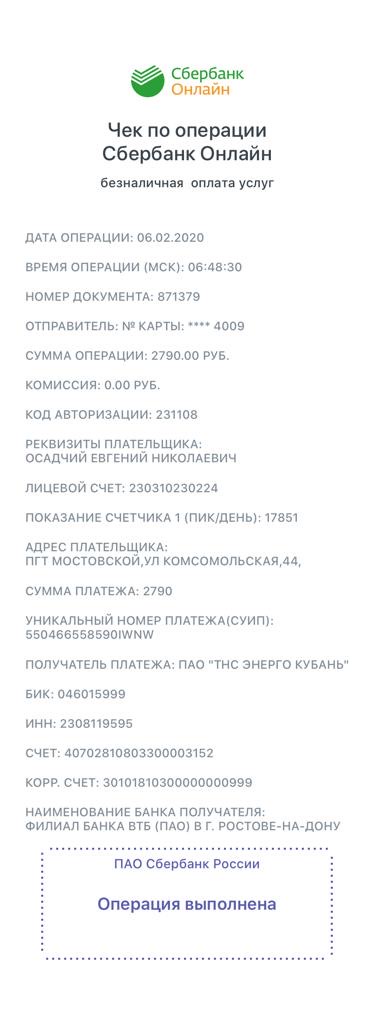 